                                                                                             Проєкт Ірини БАРАБУХ 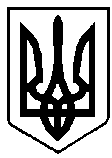 ВАРАСЬКА МІСЬКА РАДАВИКОНАВЧИЙ КОМІТЕТВАРАСЬКОЇ МІСЬКОЇ РАДИ                   Р І Ш Е Н Н Я                            13.04.2023					м.Вараш			№124-ПРВ-23-7230Про погодження ТОВ «Зірки України»проведення циркових вистав З метою створення місць відпочинку громадян, розглянувши лист           ТОВ «Зірки України» від 11.04.2023 про проведення циркових вистав,  враховуючи  Закон України «Про правовий режим воєнного стану», Закон України «Про благоустрій населених пунктів», керуючись статтею 30 Закону України «Про місцеве самоврядування в Україні» виконавчий комітет Вараської міської радиВ И Р І Ш И В:	1. Погодити ТОВ «Зірки України» проведення циркових вистав з 24.04.2023 по 30.04.2023.2. Визначити місце проведення циркових вистав на площі біля кафе-бару  «Катана».3. ТОВ «Зірки України» забезпечити:3.1. Дотримання санітарних, протиепідемічних, протипожежних та безпекових норм та заходів, передбачених чинним законодавством України, збереження всіх елементів благоустрою, чистоти та порядку.3.2. Дотримання комендантської години в умовах правового режиму воєнного стану. 3.3. Дотримання алгоритму дій при сигналі «Повітряна тривога». 	3.4. Належну експлуатацію, справний стан і безпечну діяльність технічних конструкцій при проведенні циркових вистав.	3.5. Укладання договору на вивезення та захоронення твердих побутових відходів та договору на водопостачання та водовідведення з КП «Вараштепловодоканал» ВМР.4. Підключення до електричних мереж міста покласти на КП «Благоустрій» ВМР.5. Контроль за виконанням рішення покласти на заступників міського голови відповідно до розподілу функціональних обов’язків.Міський голова                                                                      Олександр МЕНЗУЛ